产品技术参数SHZ-D(III)防腐双表双抽循环水真空泵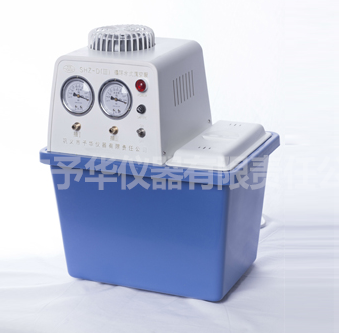   SHZ-D(III)防腐双表双抽循环水真空泵概述：  该泵是在循环水多用真空泵的基础上，根据实验室面积较小这一特点，参照日本台式泵，一次性成型外壳，缩小体积改进而成，具有体积小，重量轻，外形美观等特点，双表、双头抽气。本机采用双抽头，可单独或并联使用装有两个真空表。（1）本机采用二抽头，可单独或并联使用装有两个真空表（2）主机采用优质304不锈钢材质机芯制造。（3）耐腐蚀、无污染、噪音低、移动方便，还可根据用户需要加装真空调节阀。（4）可同时有两名学生进行化学实验，缩小实验空间。  SHZ-D(III)防腐双表双抽循环水真空泵技术参数：1、功率（W）： 180  2、电源（V/HZ） ： 220/503、流量（L/min）： 60  4、扬程（m）：85、最大真空度（Mpa）：0.0986、单头抽气量（L/min）： 10 7、抽气头数（个）: 28、安全功能：逆流防止阀9、水箱容积（L）：1510、水箱材质：PP  11、外型尺寸（长×宽×高）：400×280×420mm12、全机重量（KG）：15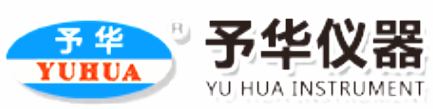 ——巩义市予华仪器有限公司是唯一一家在工商总局注册“予华仪器”品牌的企业巩义市予华仪器有限责任公司地址:河南省巩义市英峪工业区机器性能指标型号SHZ-D(III)功率180W电压~220v/50Hz流量60L/min扬程8M最大真空度0.098Mpa单头抽气量10L/min抽气头数量2储水箱容积15L材质工程塑料（加强聚丙）外形尺寸400×280×420mm全机重量15Kg